4. sz. melléklet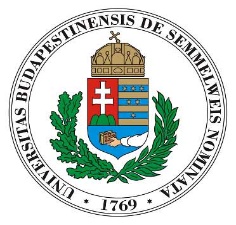 REKTORI PÁLYAMUNKA - BÍRÁLATI LAPI.(a hallgató tölti ki)A hallgató neve: Kar, évfolyam: Lakcím: Email cím: A rektori pályamunka címe: A pályamunkát befogadó oktatási-kutatási szervezeti egység neve: 
A rektori pályamunka konzulensének neve:
A rektori pályamunkához kötődő diákköri tevékenység időtartama:  év 				 hónapA rektori pályamunkához kötődő diákköri tevékenységgel elnyert díjak: A rektori pályamunkához kötődő poszterek, előadások, magyar és idegen nyelvű közlemények felsorolása (ebben a bontásban):Kijelentem, hogy a pályamunkában bemutatott tudományos eredmények döntően saját munkám során keletkeztek:                     --------------------------------------------a pályamunka szerzőjének aláírásaII.(a bíráló tölti ki)A rektori pályamunka beadásának időpontja: A rektori pályamunka bírálójának neve, beosztása, munkahelye: 
A bíráló részletes véleménye, megjegyzései kérdései. A bíráló által aláírt minimum fél, maximum két oldalban megfogalmazott szöveges vélemény, valamint a bíráló megjegyzései és kérdései külön csatolandók.A hallgató válaszai. A bíráló kérdéseire és megjegyzéseire adott, és a pályamunka szerzője által aláírt válaszok csatolandók a bírálati laphoz. A hallgató válaszait				Elfogadom		Nem fogadom el(a vélemény bekarikázandó)A dolgozat értékeléseA dolgozat témaválasztása, illetve a megadott pályatétel megközelítése: izgalmas, érdekes, eredeti, lényeges (max. 10 pont)															 pontA dolgozat tudományos igényű munka-e? Témája mennyire kidolgozott, a kidolgozás mennyire precíz, mennyi munka fekszik benne, tartalmaz-e a dolgozat eredeti gondolatot? (max. 25 pont)															 pontA feldolgozott források adekvátak-e, elegendőek-e, alaposan átnézettek-e? Nem értett-e bennük félre valamit a szerző?  és/vagy: A használt kísérleti módszerek adekvátak-e, korrektek-e, az adatok elegendőek-e, az alkalmazott statisztika megfelelő-e? Az adatok bizonyítják-e a következtetést? (max. 25 pont)														 pontMennyire mértéktartó, elfogadható az eredmények értékelése, megbeszélése? Mennyire ütközteti a felismert gondolatokat, a kapott eredményeket a szakma addigi eredményeivel? (max. 15 pont)														 pontA dolgozat formai jegyei: szerkezete, felépítettsége, ábraanyagának tudományos értéke, az ábrák színvonala, a szakmai nyelv helyessége, helyesírás, külalak (max. 25 pont)															 pontÖsszesen																								  pontSzakmai hibákat tartalmazó, tudományosan nem kellően megalapozott, felületes munkák 20 pontnál többet nem kaphatnak. 80 pontnál többet csak azok a dolgozatok kaphatnak, amelyek nemzetközi tudományos mércével mérve is jelentős szakmai újdonságot tartalmaznak, és idegen nyelvre fordítással, kis átdolgozással akár a szakterület nemzetközi folyóiratainak egyikében is közölhetőek lennének. Budapest, ____________________________az oktatási-kutatási szervezeti egység vezetőjének 		aláírása A bírálati lapot két példányban kell kitölteni, a szöveges részeket (kérdések, vélemény, stb.) két példányban kell csatolni.